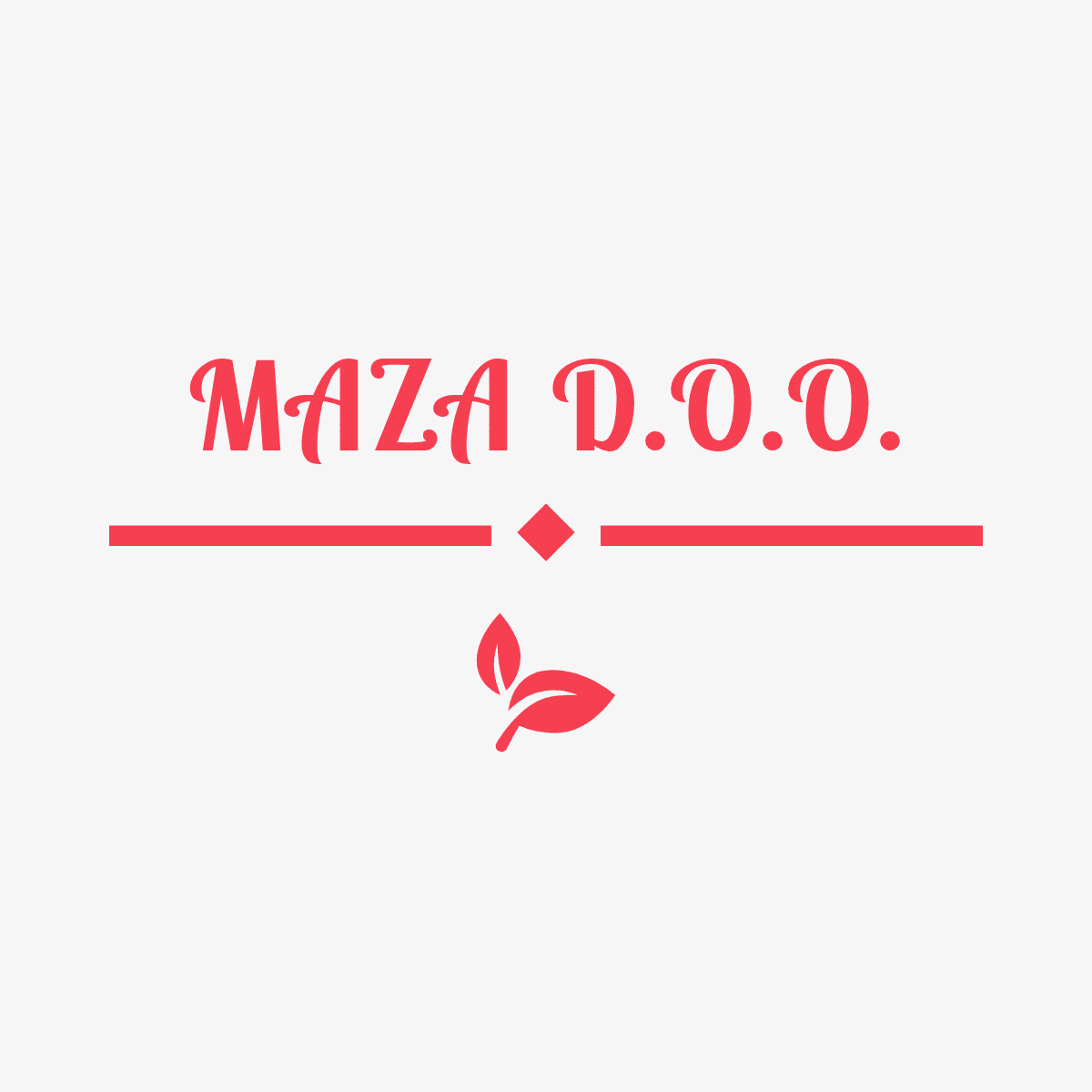 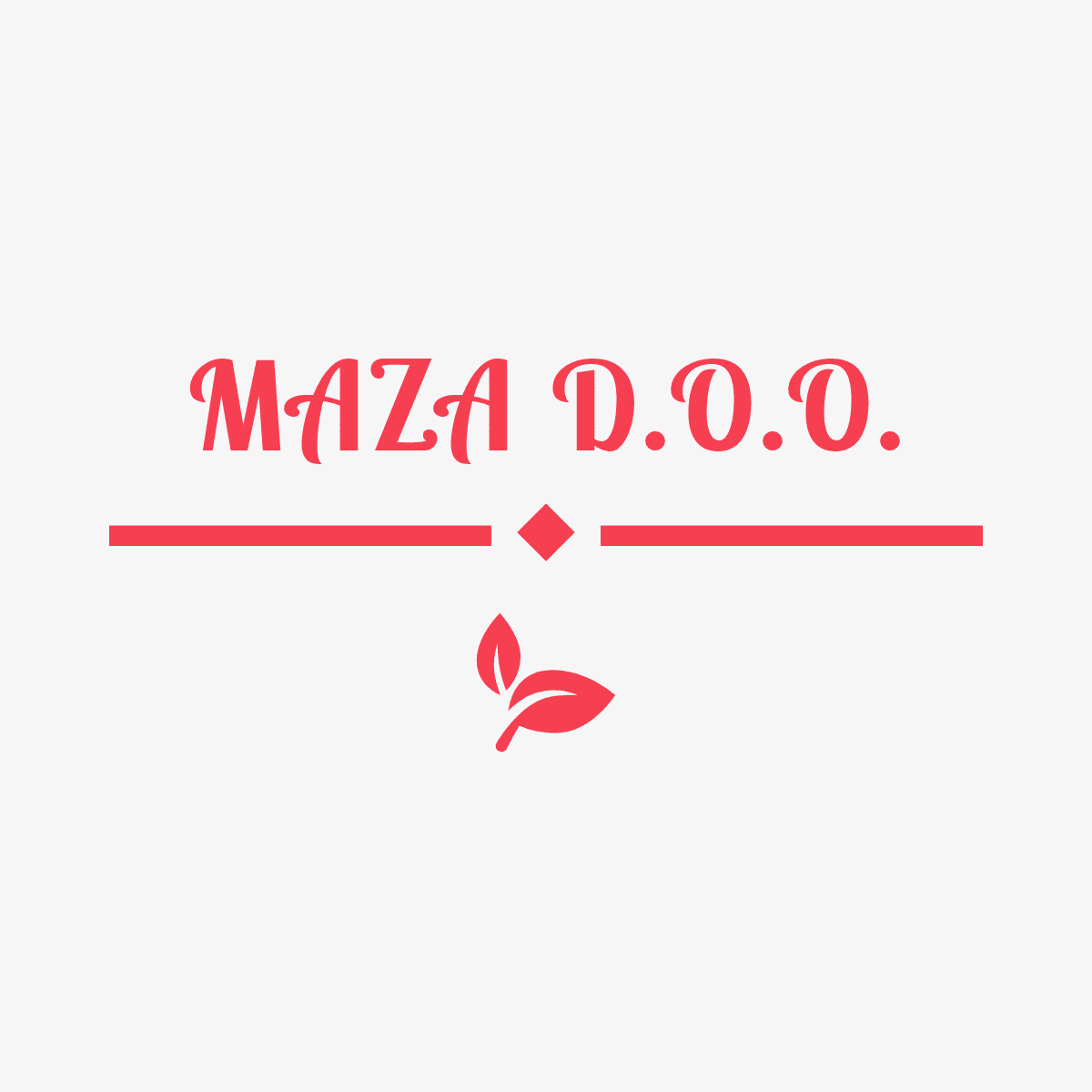 … o nama…Deterdžentsko-toaletna industrija „Maza“ d.o.o. osnovana je 2019.g. upisom u sudski registar u Slavonkom Brodu kao društvo s ograničenom odgovornošću.Naša osnovna djelatnost je prodaja toaletno-deterdžentskih proizvoda.U našoj prodavaonici rade stručno obrazovane osobe koje svojom ljubaznošću potiču kupca na ponovni dolazak.… asortiman …Imamo raznovrstan asortiman vrhunske kvalitete te cijene koje su prihvatljive cijenjenim kupcima… misija …Proizvesti najefektivnije proizvode za čišćenje koji će posjajiti svaki dannašega kupca. Ujedno će i vaš dan mirisati radi naših biljnih ekstrakata.Također nudimo i ultra meki, troslojni toaletni papir visoke kvalitetekojim ćete osvježiti sebe. Također možete dezinficirati ruke našimmaramicama, a ujedno će i ruke mirisati po različitim biljkama vašeg odabira. Nudimo visoku kvalitetu za koju smo sigurni da će postati jošbolja. S nama ne možete pogriješiti.Proizvodi Proizvodi Narudžbenica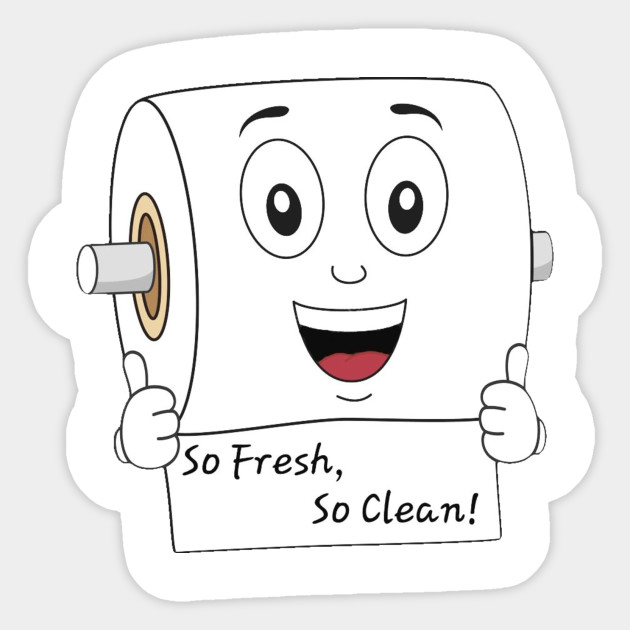 WC PAPIR „PAPIRKO“Cijena: 15,99 knMirisi: jagoda, menta, lavandaŠifra: 00001Papirnate maramice „Memo“Cijena: 9,99 knMirisi: biljne arome, breskvaŠifra: 00003 Vlažne maramice „vici“Cijena: 29,99 knMirisi: biljne aromeŠifra: 00005Maramice za skidanje šminke „Make up“Cijena: 39,99 knMirisi: breskva, mentolŠifra: 00008sredstvo za čišćenje WC „Clinex“Cijena: 10,00 knMirisi: limun, miris oceanaŠifra: 00010tablete za perilicu rublja „ecozone“Cijena: 15,99 knMirisi: lavanda, kamilicaŠifra: 00012tablete za perilicu suđa „clairo“Cijena: 59,00 knMirisi: limun, narančaŠifra: 00014deterdžent za suđe „mer“Cijena: 9,99 knMirisi: zelena jabuka, limunŠifra: 00016omekšivač „softy“Cijena: 19,99 knMirisi: lavanda, breskvaŠifra: 00018sapun za ruke „green soap“Cijena: 9,99 knMirisi: ruža, med, vanilijaŠifra: 00020 Kameni sapun „camex“Cijena: 9,99 knMirisi: maslina, med, kamilicaŠifra: 00021Sredstvo za čišćenje stakla „clin“Cijena: 11,99 knMirisi: limun, mentaŠifra: 00022sredstvo za čišćenje poda „flory“Cijena: 14,99 knMirisi: limun, ružaŠifra: 00023pelene za bebe „dry baby“Cijena: 39,99 knŠifra: 00024pelene za odrasle „oldix“Cijena: 69,00 knŠifra: 00027PrezimePrezimePrezimeImeImeImeInicijaliAdresaAdresaStan brojStan brojStan brojStan brojGradDržavaDržavaDržavaPoštanski brojPoštanski brojTelefon Telefon (   )(   )(   )(   )(   )E-poštaE-poštaE-poštaNačin plaćanjaNačin plaćanjaNačin plaćanjaNačin plaćanjaNačin plaćanjaMaestroMaestroMaestroMaestroVISA VISA VISA VISA VISA VISA MasterCardMasterCardMasterCardMasterCardKreditna kartica #Kreditna kartica #Kreditna kartica #Kreditna kartica #ValjanostValjanostValjanostValjanostValjanostIme navedeno na karticiIme navedeno na karticiIme navedeno na karticiIme navedeno na karticiIme navedeno na karticiIme navedeno na karticiPotpisPotpisPotpisPotpisPotpisPotpisPotpisPotpisPotpisPotpisPotpisPotpisPotpisPotpisPotpisPotpisPotpisPotpisPotpisBr. stavkeBr. stavkeBr. stavkeBr. stavkeBr. stavkeBr. stavkeBr. stavkeBr. stavkeCijenaCijenaCijenaCijenaKol.Kol.Kol.Kol.IznosIznosIznosPodzbrojPodzbrojPodzbrojPodzbrojPodzbrojPodzbrojPodzbrojPodzbrojPodzbrojPodzbrojPodzbrojPodzbrojPodzbrojPodzbrojPodzbrojPodzbrojPorezPorezPorezPorezPorezPorezPorezPorezPorezPorezPorezPorezPorezPorezPorezPorezDostavaDostavaDostavaDostavaDostavaDostavaDostavaDostavaDostavaDostavaDostavaDostavaDostavaDostavaDostavaDostavaUkupnoUkupnoUkupnoUkupnoUkupnoUkupnoUkupnoUkupnoUkupnoUkupnoUkupnoUkupnoUkupnoUkupnoUkupnoUkupno